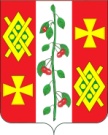 АДМИНИСТРАЦИИ КРАСНОСЕЛЬСКОГО СЕЛЬСКОГО ПОСЕЛЕНИЯ ДИНСКОГО РАЙОНАПОСТАНОВЛЕНИЕОт 12.04.2023	№ 76                         село КрасносельскоеОб утверждении Инструкциио порядке рассмотрения обращений гражданВ соответствии с федеральным законом от 2 мая 2006 г. № 59-ФЗ «О порядке рассмотрения обращений граждан Российской Федерации», от 9 февраля 2099 г. № 8-ФЗ «Об обеспечении доступа к информации о деятельности государственных органов и органов местного самоуправления», Законом Краснодарского края от 28 июня 2007 г. № 1270-КЗ «О дополнительных гарантиях реализации права на обращение в Краснодарском крае», постановлением главы администрации (губернатора) Краснодарского края от 3 февраля 2022 г. № 39 «Об утверждении Инструкции о порядке рассмотрения обращений граждан», постановлением администрации муниципального образования Динской район от 1 ноября 2022 г. № 737 «Об утверждении Инструкции о порядке рассмотрения обращений граждан», в целях установления единого порядка работы с обращениями граждан Российской Федерации, иностранных граждан и лиц без гражданства, а также иными заявителями в администрации Красносельского сельского поселения Динского района, руководствуясь Уставом Красносельского сельского поселения, п о с т а н о в л я ю:1. Утвердить Инструкцию о порядке рассмотрения обращений граждан (далее - Инструкция) согласно приложению, к настоящему постановлению.2. Признать утратившим силу постановление администрации Красносельского сельского поселения Динского района от 25.07.2013 № 171 «О Порядке работы с обращениями граждан в администрации  Красносельского сельского поселения Динского района».3. Общему отделу администрации Красносельского сельского поселения официально обнародовать настоящее постановление и разместить его на официальном сайте www.krasnoselskoe.ru. сельского поселения в информационно-телекоммуникационной сети «Интернет».4. Контроль за выполнением настоящего постановления оставляю за собой.5. Настоящее постановление вступает в силу со дня его официального обнародования.Глава Красносельского сельского поселения								Кныш М.В.Инструкция о порядке рассмотрения обращений граждан1. Общие положения1.1. Инструкция о порядке рассмотрения обращений граждан (далее – Инструкция) устанавливает единые требования к организации работы с письменными (в том числе в форме электронного документа) и устными обращениями граждан Российской Федерации, иностранных граждан и лиц без гражданства, за исключением случаев, установленных международным договором Российской Федерации или федеральным законом, объединений граждан, в том числе юридических лиц (далее – граждане), поступившими в администрацию Красносельского сельского поселения Динского района (далее – администрация).1.2. Понятия и термины, используемые в Инструкции, применяются в значениях, определенных в Федеральном законе от 2 мая 2006 г. № 59-ФЗ «О порядке рассмотрения обращений граждан Российской Федерации» (далее – Федеральный закон № 59-ФЗ).2.	Порядок работы с письменными обращениями граждан2.1. Прием и первичная обработка письменных обращений граждан2.1.1. Письменное обращение может быть направлено: почтовым отправлением по адресу: 353223, село Красносельское, улица Ленина, 1В;передано лично в общественную приемную администрации непосредственно гражданином, его представителем; принято в ходе личного приема;Обращение в форме электронного документа направляется путем заполнения гражданином специальных форм для отправки обращений, размещенных на официальном сайте  администрации Красносельского сельского поселения Динского района (https://krasnoselskoe.ru) в сети «Интернет».2.1.2. Письменные обращения граждан, поступающие в администрацию из органов государственной власти Российской Федерации, территориальных органов федеральных органов исполнительной власти, контрольно-надзорных органов и иных органов, осуществляющих публично значимые функции, доставленные в администрацию по почте и фельдъегерской связью, передаются под роспись работнику отдела по общим и правовым вопросам администрации (далее – отдел) в день поступления. 2.1.3. Работник общего отдела администрации, обрабатывающий корреспонденцию, при обнаружении подозрительного почтового отправления (большая масса, смещение центра тяжести, наличие масляных пятен, необычный запах, особенности оформления) незамедлительно сообщает о нем непосредственному руководителю. 2.1.4. После вскрытия конверта проверяется наличие в нем письменных вложений и при необходимости составляются следующие акты:об отсутствии письменных вложений в заказных письмах с уведомлением и в письмах с объявленной ценностью, если в конверте отсутствует письменное вложение (приложение 1);о недостаче документов по описи корреспондента в заказных письмах с уведомлением и в письмах с объявленной ценностью при обнаружении в конверте недостачи указанных в описи документов (приложение 2);о наличии приложений к обращению, не являющихся подтверждением изложенных в нем доводов, в случае, если приложенные документы и материалы в соответствии с частью 2 статьи 7 Федерального закона № 59-ФЗ не являются подтверждением доводов, изложенных в обращении (приложение 3);о вложении оригиналов документов в заказных письмах с уведомлением и в письмах с объявленной ценностью в случае, если к письму прилагаются денежные знаки, кроме изъятых из обращения, ценные бумаги, награды, иное имущество, а также оригиналы документов, созданных в единичном экземпляре и имеющих юридическое значение для гражданина (паспорт, военный билет, трудовая книжка, пенсионное удостоверение и другое) (приложение 4). Также в акте указывается решение о возврате полученных документов и вещей заказным почтовым отправлением либо об их передаче в соответствующий орган местного самоуправления муниципального образования Динской район для вручения заявителю по месту его проживания или о хранении вещей до востребования.Указанные акты составляются в двух подлинных экземплярах на бумажном носителе, один из которых прилагается к обращению, а второй остается в отделе по общим и правовым вопросам администрации. При этом заявитель в установленном порядке уведомляется об отсутствии либо недостаче документов или возврате оригиналов документов. Комиссия для подписания соответствующего акта формируется из сотрудников администрации в составе трех человек.2.1.5. К тексту письма подкладывается конверт, который хранится вместе с обращением. В случае отсутствия текста письма к конверту (или вложенным материалам, если они имеются) подкладывается текст «Письменного обращения к адресату нет».Срок хранения документов по обращениям граждан (в том числе конвертов) составляет 5 лет.По истечении установленного срока хранения документы по обращениям граждан подлежат уничтожению в порядке, предусмотренном Федеральным архивным агентством.	2.1.6. Письма на официальном бланке или имеющие штамп организации и подписанные руководителем (одним из его заместителей), а также письма депутатов всех уровней, сенаторов Российской Федерации без приложенных к ним обращений граждан регистрируются в общем отделе администрации.	2.1.7. Конверты с пометкой «лично» вскрываются в общем отделе администрации, обрабатывающим корреспонденцию.2.1.8. Письменные обращения, доставленные в администрацию лично автором или лицом, представляющим в установленном порядке его интересы, принимаются работником отдела по общим и правовым вопросам администрации. На копии обращения проставляется штамп-уведомление о поступлении обращения в администрацию с указанием даты и времени поступления, контактного номера телефона работника отдела, ведущего прием.2.2. Регистрация письменных обращений граждан2.2.1. Письменные обращения граждан, поступающие в администрацию, на имя главы, а также обращения граждан, поступающие в администрацию из органов государственной власти Российской Федерации, территориальных органов федеральных органов исполнительной власти, иных органов, осуществляющих публично значимые функции, регистрируются в общем отделе администрации.2.2.2. Все поступающие в администрацию письменные обращения граждан, в том числе в форме электронных документов, регистрируются в общем отделе администрации в течение 3 дней с момента поступления, за исключением случаев поступления жалоб на решение главы поселения, заместителя главы поселения, муниципальных служащих администрации, предоставляющих муниципальную услугу, подлежащих регистрации в приемной администрации не позднее следующего рабочего дня со дня их поступления. 2.2.3. Муниципальный служащий, в должностные обязанности которого входит прием корреспонденции в общем отделе, фиксирует момент поступления письменных обращений в день их поступления.2.2.4. Регистрация обращений осуществляется в пределах календарного года. Информация о персональных данных авторов обращений хранится и обрабатывается с соблюдением требований действующего законодательства Российской Федерации о персональных данных.2.2.5. На первой странице обращения (а не на сопроводительных документах к нему) на свободном от текста месте наносятся соответствующие реквизиты документа (дата и номер регистрации, наименование органа, зарегистрировавшего обращение).2.2.6. Оригиналы обращений с регистрационным штампом отдела заявителям не возвращаются (за исключением случаев, предусмотренных федеральным законодательством).2.3. Сроки рассмотрения письменных обращений граждан2.3.1. Обращения, поступившие в администрацию по компетенции, рассматриваются в течение 30 дней. Указанный срок исчисляется со дня регистрации обращения в администрации.2.3.2. Срок рассмотрения письменного обращения исчисляется в календарных днях. В случае если окончание срока рассмотрения обращений приходится на выходной или нерабочий день, днем окончания срока считается предшествующий ему рабочий день.2.3.3. Глава поселения, давший поручение о рассмотрении обращения, вправе устанавливать сокращенные сроки рассмотрения отдельных обращений граждан.2.3.4. По дубликатному обращению, приобщенному к материалам рассмотрения первого обращения, срок рассмотрения соответствует сроку рассмотрения первого обращения в случае, если ответ на него не дан.2.3.5. В исключительных случаях, а также в случае направления запроса в другие государственные органы, органы местного самоуправления руководитель либо уполномоченное на то лицо вправе продлить срок рассмотрения обращения не более чем на 30 дней при условии уведомления об этом заявителя.2.3.6. В случае если администрацией запрашивается информация о результатах рассмотрения обращения, то для решения вопроса о продлении срока рассмотрения такого обращения руководителю, давшему поручение по рассмотрению обращения, представляется служебная записка, содержащая просьбу о продлении срока рассмотрения обращения, подготовленная исполнителем, с приложением копии уведомления заявителя о продлении срока рассмотрения его обращения.2.4. Направление письменных обращенийграждан на рассмотрение2.4.1. Работник отдела, осуществляя работу с письменными обращениями, в день регистрации обращения вносит предложения:- о предоставлении обращения для резолюции главе поселения для принятия решения о ходе рассмотрения. При рассмотрении обращения глава поселения, определяет исполнителей, срок и порядок разрешения вопросов обращения, необходимость представления в администрацию информации о результатах его рассмотрения;- о направлении обращения по компетенции с сопроводительным письмом за подписью главы поселения.2.4.2. Решение о направлении письменного обращения на рассмотрение принимается исключительно исходя из его содержания по компетенции поднимаемых автором вопросов независимо от того, кому оно адресовано.2.4.3. Ответ на обращение направляется за подписью главы поселения.2.4.4. Поступившие письма с оценкой деятельности администрации, ее отделов, должностных лиц, муниципальных учреждений, осуществляющих публично значимые функции, регистрируются в общем отделе и направляются в орган, должностному лицу в соответствии с компетенцией для ознакомления, о чем в течение 7 дней со дня регистрации сообщается гражданину уведомлением, подписанным работником отдела.2.4.5. Письменные обращения, содержащие вопросы, решение которых не входит в компетенцию администрации, в течение 7 дней со дня регистрации направляются на рассмотрение в соответствующий орган или соответствующему должностному лицу, в компетенцию которых входит решение поставленных в обращениях вопросов, с уведомлением в тот же срок граждан, направивших обращения, о переадресации обращений, за исключением случая, указанного в части 4 статьи 11 Федерального закона № 59-ФЗ.2.4.6. В случае перенаправления на рассмотрение в соответствующий орган или соответствующему должностному лицу, в компетенцию которых входит решение поставленных в обращениях вопросов, коллективного письменного обращения, подписанного несколькими заявителями с указанием адреса каждого из них и просьбой направить ответ каждому из подписавшихся, уведомление о переадресации обращения направляется каждому гражданину на указанный им в обращении адрес. В остальных случаях уведомление направляется на адрес заявителя, указанного в регистрации первым.2.4.7. В случае если решение поставленных в письменном обращении вопросов относится к компетенции нескольких государственных органов, органов местного самоуправления или должностных лиц, копия обращения в течение 7 дней со дня регистрации направляется в соответствующие государственные органы, органы местного самоуправления или соответствующим должностным лицам с уведомлением гражданина, направившего обращение, о переадресации обращения, за исключением случая, указанного в части 4 статьи 11 Федерального закона № 59-ФЗ.2.4.8. Уведомления о переадресации обращений подписываются главой поселения.2.4.9. Запрещается направлять жалобу на рассмотрение в государственный орган, орган местного самоуправления или должностному лицу, решение или действия (бездействие) которых обжалуется. В случае если в соответствии с запретом, предусмотренным частью 6 статьи 8 Федерального закона № 59-ФЗ, невозможно направление жалобы на рассмотрение в государственный орган, орган местного самоуправления или должностному лицу, в компетенцию которых входит решение поставленных в обращении вопросов, жалоба возвращается гражданину с разъяснением его права обжаловать соответствующие решение или действия (бездействие) в установленном порядке в суд.В случае если обжалуется конкретное решение либо конкретное действие (бездействие) конкретного должностного лица отдела администрации, жалоба направляется, начальнику отдела администрация для рассмотрения в порядке подчиненности.В случае если обжалуется ответ по предыдущему обращению заявителя, который был дан не начальником отдела администрации, жалоба может быть направлена начальнику отдела администрации, для рассмотрения в порядке подчиненности.2.4.10. Жалобы на решения, действия (бездействие) главы поселения направляются уполномоченным в соответствующей сфере, для разъяснения права заявителя обжаловать соответствующие решение или действия (бездействие) в установленном порядке.2.4.11. Жалобы на решения, действия (бездействие) заместителя главы поселения направляются для рассмотрения главе поселения.2.4.12. Жалобы, содержащие сведения о нарушении требований законодательства о противодействии коррупции лицами, замещающими должности муниципальной службы в администрации, назначение на которые осуществляет глава, направляются для рассмотрения в организационно-правовой отдел администрации для рассмотрения в пределах установленной компетенции.2.4.13. Жалобы на решения главы поселения, отделов администрации, предоставляющих муниципальные услуги, в день регистрации в отделе по общим и правовым вопросам и рассматриваются в соответствии с действующим законодательством и нормативными правовыми актами органов местного самоуправления Красносельского сельского поселения Динского района.2.4.14. В случае обжалования решений и действий (бездействия) администрации обращение направляется в соответствующий орган исполнительной власти Краснодарского края, структурное подразделение администрации Краснодарского края, уполномоченные в соответствующей сфере, к которой относится поднимаемый автором вопрос, для принятия в пределах компетенции мер в рамках контроля за реализацией отдельных переданных государственных полномочий Краснодарского края, а также контроля (надзора) за деятельностью органов местного самоуправления и должностных лиц местного самоуправления в рамках статьи 77 Федерального закона от 6 октября 2003 г. N 131-ФЗ "Об общих принципах организации местного самоуправления в Российской Федерации" либо в установленных случаях и порядке в правоохранительные и контрольно-надзорные органы. В случае если в обращении также ставится вопрос о соответствии указанных руководителей замещаемым должностям и (или) об освобождении их от должности, копия обращения направляется в управление по взаимодействию с органами местного самоуправления департамента внутренней политики администрации Краснодарского края для необходимых разъяснений.2.4.15. Жалобы на действия (бездействие) правоохранительных и судебных органов, в том числе содержащие требования о записи на личный прием по данным вопросам, направляются в управление региональной безопасности администрации Краснодарского края для разъяснения права заявителя обжаловать соответствующие действия (бездействие) в установленном порядке.2.4.16. Если в поручении о рассмотрении обращения указаны несколько исполнителей, то оригинал обращения направляется первому исполнителю.2.4.17. В случае если письменные обращения, поступившие на рассмотрение в администрацию поселения из администрации Краснодарского края, были ошибочно направлены в администрацию, в компетенцию которой не входит решение поставленных в обращениях вопросов, то администрация в соответствии с требованиями части 3 статьи 8 Федерального закона N 59-ФЗ в течение 7 дней со дня регистрации направляет обращение в соответствующий орган или соответствующему должностному лицу, в компетенцию которых входит решение поставленных в обращении вопросов, с уведомлением гражданина, направившего обращение, о переадресации обращения, за исключением случая, указанного в части 4 статьи 11 Федерального закона N 59-ФЗ, а также руководителя, давшего поручение о рассмотрении вышеуказанного обращения, в случае, если была запрошена информация о результатах рассмотрения обращения.2.4.18. Поручения о рассмотрении обращений и уведомления авторам обращений готовятся на фирменных бланках администрации.2.4.19. Уведомления авторам обращений, поступивших по информационным системам общего пользования (электронная почта), направляются на электронный адрес, указанный в обращении, работником отдела. Реестры отправленных уведомлений хранятся в отделе по общим и правовым вопросам администрации.2.5. Рассмотрение письменных обращений граждан2.5.1. В отделах администрации, непосредственные исполнители по рассмотрению обращений определяются начальниками отделов. Поручение руководителя должно содержать фамилии и инициалы лиц, которым дается поручение, ясно сформулированный текст, предписывающий действия, направленные на объективное, всестороннее и своевременное рассмотрение обращения, порядок и срок исполнения, подпись руководителя.2.5.2. Должностное лицо, которому поручено рассмотрение обращения:- несет персональную ответственность за его сохранность;- обеспечивает всестороннее, объективное и своевременное рассмотрение обращений;- в случае необходимости в установленном законодательством порядке запрашивает дополнительные материалы, необходимые для рассмотрения обращений; организует встречи с заявителем (-ями); организует создание комиссии для проверки фактов, изложенных в обращениях (с выездом на место и участием заявителей);- принимает меры по восстановлению или защите нарушенных прав, свобод и законных интересов граждан. При наличии сведений о подтверждении фактов нарушения прав, свобод и законных интересов заявителей, изложенных в обращении, указывает, какие меры приняты к лицам, допустившим такие нарушения;- уведомляет гражданина о направлении его обращения на рассмотрение в другой государственный орган, орган местного самоуправления или иному должностному лицу, в компетенцию которых входит разрешение вопросов, содержащихся в обращении.2.5.3. В случае если к тексту письменного обращения заявителем приложены документы и материалы, не относящиеся к подтверждению доводов, изложенных в обращении, то рассмотрению подлежат только вопросы, содержащиеся в самом тексте письменного обращения.2.5.4. При рассмотрении повторных обращений анализируется имеющаяся по поднимаемым в них вопросам переписка.Письменные обращения одного и того же заявителя по одному и тому же вопросу, поступившие до истечения срока рассмотрения, считаются первичными. Не являются повторными обращения одного и того же заявителя, но по разным вопросам, а также многократные обращения по одному и тому же вопросу, по которому заявителю давались исчерпывающие ответы.2.5.5. Письменные обращения с просьбами о личном приеме главой поселения рассматриваются по существу поднимаемых автором проблем и направляются на рассмотрение в соответствующий орган или соответствующему должностному лицу, в компетенцию которых входит решение поставленных вопросов. В уведомлении заявителю о переадресации обращения по компетенции также даются разъяснения о порядке организации личного приема граждан главой. Если в обращении не указана проблема, то заявителю общим отделом направляется информация с разъяснениями о порядке организации личного приема граждан главой, а заявление оформляется "в дело" как исполненное.2.5.6. Письменные обращения, содержащие в адресной части обращений пометку "лично", рассматриваются в соответствии с настоящей Инструкцией.2.5.7. Письменные обращения граждан, поступившие из редакций средств массовой информации, от руководителей политических партий и общественных объединений (в том числе с просьбой проинформировать о результатах рассмотрения), рассматриваются в соответствии с настоящей Инструкцией.2.5.8. В случае поступления в администрацию письменных обращений, содержащих вопросы, ответы на которые размещены в соответствии с частью 4 статьи 10 Федерального закона N 59-ФЗ на официальном сайте администрации в информационно-телекоммуникационной сети "Интернет", гражданам, направившим обращения, в течение 7 дней со дня регистрации обращений ответственным исполнителем сообщается электронный адрес официального сайта в информационно-телекоммуникационной сети "Интернет", на котором размещен ответ на вопрос, поставленный в обращении, при этом обращение, содержащее обжалование судебного решения, не возвращается.2.5.9. В случае если ответ по существу поставленного в обращении вопроса не может быть дан без разглашения сведений, составляющих государственную или иную охраняемую законом тайну, гражданину, направившему обращение, ответственным исполнителем сообщается о невозможности дать ответ по существу поставленного в нем вопроса в связи с недопустимостью разглашения указанных сведений.2.5.10. В случае если в письменном обращении гражданина содержится вопрос, на который ему неоднократно давались письменные ответы по существу в связи с ранее направляемыми обращениями, и при этом в обращении не приводятся новые доводы или обстоятельства, начальник отдела администрации, должностное лицо либо уполномоченное на то лицо вправе принять решение о безосновательности очередного обращения и прекращении переписки с гражданином по данному вопросу (приложение 5) при условии, что указанное обращение и ранее направляемые обращения направлялись в один и тот же орган или одному и тому же должностному лицу.О данном решении уведомляется гражданин, направивший обращение в администрацию. Уведомление о прекращении переписки направляется автору за подписью начальника отдела администрации, либо уполномоченного на то должностного лица.2.5.11. При поступлении обращения, в котором содержится вопрос, по которому переписка прекращена, уполномоченное лицо, рассматривающее обращение, направляет заявителю уведомление, содержащее сведения о прекращении переписки по указанному вопросу.2.5.12. При поступлении в администрацию обращения, текст которого не позволяет определить суть предложения, заявления или жалобы, ответ на обращение не дается, и оно не подлежит направлению на рассмотрение в государственный орган, орган местного самоуправления или должностному лицу в соответствии с их компетенцией, о чем в течение 7 дней со дня регистрации обращения работниками отдела сообщается гражданину, направившему обращение.  в администрацию просьбы гражданина о прекращении рассмотрения его обращения в случае, если обращение еще не было направлено на рассмотрение по компетенции поднимаемых вопросов, работник отдела информируют заявителя о прекращении рассмотрения обращения. В случае переадресации ранее поступившего обращения от данного гражданина в иной орган или иному должностному лицу заявление о прекращении рассмотрения данного обращения в течение 7 дней направляется в соответствующий орган или должностному лицу с уведомлением гражданина, реализовавшего данное право.По письменному запросу заявителю в 30-дневный срок возвращаются приложенные к обращению материалы (документы).2.6. Ответы на письменные обращения граждан2.6.1. Ответ на письменное обращение должен соответствовать критериям своевременности, объективности, всесторонности.2.6.2. Текст ответа на письменное обращение должен излагаться ясно и понятно, последовательно, кратко, со ссылками на соответствующие нормативные правовые акты, давать исчерпывающие разъяснения на все поставленные в обращении вопросы. При наличии сведений о подтверждении фактов нарушения прав, свобод и законных интересов заявителей, изложенных в обращении, в ответе необходимо указать, какие меры приняты к лицам, допустившим такие нарушения.В случае рассмотрения обращения в порядке переадресации в тексте ответа на письменное обращение заявителю должны содержаться наименование органа, направившего обращение, с указанием регистрационного номера и даты регистрации, а также регистрационный номер и дату регистрации обращения в органе, рассматривающем обращение.2.6.3. Не допускается наличие исправлений (в том числе в реквизитах) в ответах на обращения граждан.2.6.4. При ответе на коллективное письменное обращение, подписанное несколькими заявителями с указанием адреса каждого из них и просьбой направить ответ каждому из подписавшихся, ответ дается каждому гражданину на указанный им в обращении адрес. В остальных случаях ответ дается на адрес заявителя, указанного в регистрации первым с пометкой "для информирования заинтересованных лиц".2.6.5. В случае если ответ дается на несколько обращений одного и того же автора, то в нем перечисляются все адресаты, перенаправившие обращение, с указанием его регистрационного номера и даты регистрации, а также регистрационные номера и даты регистрации обращений в органе, рассматривающем указанное обращение.2.6.6. Ответ на обращение направляется в форме электронного документа по адресу электронной почты, указанному в обращении, поступившем в администрацию в форме электронного документа, и в письменной форме по почтовому адресу, указанному в обращении, поступившем в администрацию в письменной форме.2.6.7. При получении на рассмотрение предложения, заявления или жалобы, которые затрагивают интересы неопределенного круга лиц, в частности на обращение, в котором обжалуется судебное решение, вынесенное в отношении неопределенного круга лиц, ответ, в том числе разъяснения порядка обжалования судебного решения, может быть размещен на официальном сайте администрации в информационно-телекоммуникационной сети "Интернет" (с учетом соблюдения требований о недопустимости разглашения сведений, содержащихся в обращении, а также сведений, касающихся частной жизни гражданина, без его согласия).2.6.8. Информация должностному лицу, запросившему информацию о результатах рассмотрения обращения, должна содержать изложение проблематики обращения, правовую оценку обоснованности требований заявителя, результатов рассмотрения и принятых мер. В информации должно быть указано, что заявитель проинформирован о результатах рассмотрения обращения. Если на обращение дается промежуточный ответ, то в тексте указывается срок и условия окончательного решения вопроса.2.6.9. Ответы заявителям подписываются главой поселения.2.6.10. Проект ответа в Администрацию Президента Российской Федерации, аппарат Правительства Российской Федерации, аппарат полномочного представителя Президента Российской Федерации в Южном федеральном округе, депутатам Государственной Думы Федерального Собрания Российской Федерации, депутатам Законодательного Собрания Краснодарского края о результатах рассмотрения обращений, поступивших в их адрес и направленных в администрацию, готовится соответствующими отделом администрации и подписывается главой.2.6.11. Информация на запросы Управления Президента Российской Федерации по работе с обращениями граждан и организаций, подготовленная отделами администрации, подписывается главой и направляется с сопроводительным письмом.2.6.12. Ответы заявителям от имени главы поселения передаются для отправки в отдел по общим и правовым вопросам с учетом требований Инструкции по делопроизводству в администрации поселения и в подведомственных ей муниципальных учреждениях, утвержденной постановлением администрации Красносельского сельского поселения Динского района от 25.05.2017 N 102.2.6.13. При направлении ответа на обращение, поступившее в форме электронного документа, по адресу электронной почты, указанной в обращении, подготовленный на бумажном носителе и собственноручно подписанный ответ преобразуется в электронную форму путем сканирования.2.6.14. При условии всестороннего и объективного рассмотрения обращения, а также полного фактического исполнения, принятого по нему решения должностное лицо, давшее поручение о рассмотрении обращения, списывает материалы "в дело". В противном случае должностное лицо, давшее поручение о рассмотрении обращения, принимает дополнительные меры контроля до полного фактического исполнения принятого решения, всестороннего и объективного рассмотрения обращения.В случае если исполнителей по рассмотрению обращения несколько и один из них дает промежуточный ответ, то автору поручения о рассмотрении обращения представляются ответы после рассмотрения обращения всеми исполнителями (при условии, что срок окончательного рассмотрения не превышает 60 дней).После завершения рассмотрения обращения и направления ответа гражданину исполнитель оставляет на архивное хранение подлинник соответствующего обращения и материалы, относящиеся к его рассмотрению (если в поручении по рассмотрению обращения не указано иное).2.6.15. Ежемесячно, до 5-го числа месяца, следующего за отчетным, материалы рассмотрения обращений граждан, по которым администрацией запрашивалась информация о результатах рассмотрения, списанные "в дело", передаются общим отделом в соответствии с реестром ответственным исполнителям для организации архивного хранения.2.6.16. Лица, виновные в нарушении сроков и порядка рассмотрения обращений, несут ответственность, предусмотренную законодательством Российской Федерации.2.6.17. При оценке содержания ответов на обращения, а также документов и материалов по запросам федеральных органов государственной власти работником отдела, в должностные обязанности которого входит работа с обращениями граждан, осуществляется:- проверка соблюдения сроков рассмотрения обращения и предоставления информации по запросам;- проверка оформления ответа на обращение и служебных документов, к которым приложены материалы, необходимые для рассмотрения обращения (бланка органа, даты и исходящего номера, ссылки на дату и номер контрольного обращения);- анализ содержания ответа на обращение и представленных документов и материалов (актов, фото- и видеоматериалов), раскрывающих обстоятельства и подтверждающих (опровергающих) доводы автора;- объективность и достаточность принятого решения по результатам рассмотрения обращения с вынесением одного из решений: "поддержано", в том числе "меры приняты", "не поддержано", "разъяснено";- анализ наличия разъяснений о порядке реализации прав, свобод и законных интересов авторов (в случае принятия решения "разъяснено");- проверка наличия ссылок на конкретные нормы права.2.6.18. По результатам оценки ответа на обращение и представленных необходимых для рассмотрения обращения документов и материалов работником отдела, в должностные обязанности которого входит работа с обращениями граждан, принимается решение о соответствии ответа критериям своевременности, всесторонности, объективности рассмотрения, а также наличии правовых, экономических, технологических и прочих обоснований (в зависимости от содержания обращения) принятых решений. Если ответ не соответствует хотя бы одному из указанных критериев, то указанными работниками выносится предложение о его возврате исполнителю для принятия мер к устранению нарушений с указанием таких нарушений.2.6.19. Решение о сроках устранения нарушений принимается главой поселения по предложениям работника отдела, но в пределах общего срока рассмотрения обращения.3. Порядок работы с устными обращениями граждан3.1. Организация приема гражданв приемной администрации3.1.1. Прием граждан в администрации осуществляется по адресу: Краснодарский край, Динской район, село Красносельское, улица Ленина, 1В, ежедневно, с 8.00 до 12.00 и с 13.00 до 16.00, кроме выходных и нерабочих праздничных дней.Информация о месте приема граждан в администрации, об установленных днях и часах приема размещается на официальном сайте администрации в сети "Интернет".3.1.2. Прием граждан ведут работники отдела.3.1.3. Помещения, выделенные для ведения приема граждан, должны соответствовать санитарным правилам СП 2.2.3670-20 "Санитарно-эпидемиологические требования к условиям труда" и требованиям Федерального закона от 24 ноября 1995 г. N 181-ФЗ "О социальной защите инвалидов в Российской Федерации".3.1.4. Рабочие места работников отдела, осуществляющих прием граждан, оборудуются компьютерами и оргтехникой.Работник отдела, осуществляющий прием граждан в администрации, обеспечивается настольной табличкой, содержащей сведения о его фамилии, имени, отчестве (при наличии) и должности.3.1.5. Места ожидания и личного приема граждан в администрации оборудуются стульями, столами, системами вентиляции, кондиционирования воздуха, противопожарной системой и средствами пожаротушения, системой оповещения о возникновении чрезвычайной ситуации, системой охраны, питьевой водой и одноразовой посудой. В помещение обеспечивается доступ для граждан с ограниченными физическими возможностями.Заявители обеспечиваются канцелярскими принадлежностями, бумагой, бланками заявлений на имя главы поселения.3.1.6. В помещении администрации устанавливается информационный стенд в доступном для граждан месте.3.1.7. Прием граждан осуществляется в порядке очередности. Отдельные категории граждан в случаях, предусмотренных законодательством Российской Федерации, пользуются правом на личный прием в первоочередном порядке.3.1.8. При приеме в администрации гражданин предъявляет документ, удостоверяющий его личность.3.1.9. Содержание устного обращения заносится в учетную карточку приема гражданина (далее - учетная карточка приема).В учетную карточку приема вносятся:дата регистрации;регистрационный номер;фамилия, имя, отчество (при наличии) гражданина (в именительном падеже) и его почтовый адрес;телефон (при наличии);форма обращения (из приемной администрации);вид обращения (заявление, предложение, жалоба и другое);признак обращения (первичное, повторное, многократное, дубликатное);содержание вопроса, которое должно быть ясным и понятным, отражать его суть;результат рассмотрения вопроса, содержащегося в устном обращении гражданина (разъяснено в ходе приема, принято письменное обращение).3.1.10. Работник отдела, ведущий прием, дает заявителю исчерпывающие разъяснения в части, относящейся к компетенции отдела, в том числе о порядке организации личного приема граждан в администрации.Если поднимаемые в ходе приема вопросы относятся к компетенции иных отделов администрации, работником отдела в день обращения гражданина организуется проведение приема заявителя работниками соответствующего отдела администрации, в компетенцию которых входит решение поставленных в обращении вопросов, лично, по телефону либо в режиме видеосвязи с использованием системы личного приема граждан на базе сетевого справочного телефонного узла Российской Федерации (далее - ССТУ.РФ).В случае если в устном обращении гражданина содержатся вопросы, решение которых входит в компетенцию территориальных органов федеральных органов исполнительной власти и иных органов, осуществляющих публично значимые функции, заявителю дается разъяснение, куда и в каком порядке ему следует обратиться.3.1.11. В случае если гражданин обратился в администрации с просьбой об оказании бесплатной юридической помощи, ему предоставляется информация об адвокатах и нотариусах, являющихся участниками государственной системы оказания бесплатной юридической помощи на территории Краснодарского края, или адреса размещения ГКУ КК "Государственное юридическое бюро Краснодарского края" для оказания бесплатной юридической помощи отдельным категориям граждан.3.1.12. В ходе приема гражданин вправе оставить письменное обращение на имя главы поселения, которое подлежит регистрации и рассмотрению в соответствии с Федеральным законом N 59-ФЗ и Инструкцией.3.1.13. Проведение гражданами фотосъемки, аудио- и видеозаписи, прямой трансляции в сети "Интернет" в администрации возможно только при условии, что это не повлечет за собой обнародование и дальнейшее использование изображений иных граждан, реализующих право на личное обращение в администрации, а также работник отдела, обеспечивающего реализацию данного правомочия, без их согласия.3.2. Организация личных приемов гражданглавой Красносельского сельского поселенияДинского района3.2.1. Личный прием граждан проводится главой поселения согласно утвержденному графику.3.2.2. Дни и время личного приема главой поселения, список граждан на личный прием к главе поселения, а также участники приема устанавливаются по согласованию с общим отделом.3.2.3. Подготовка личных приемов граждан главой поселения осуществляется по результатам рассмотрения письменного обращения гражданина с просьбой о записи на личный прием по конкретному вопросу.Гражданин в обращении с просьбой о проведении личного приема в обязательном порядке указывает фамилию, имя, отчество либо должность должностного лица, о личном приеме которым он ходатайствует, а также свою фамилию, имя и отчество (последнее - при наличии), почтовый адрес или адрес электронной почты и содержание вопроса, требующего рассмотрения в ходе личного приема.Также гражданин вправе указать номер телефона (при наличии) и информацию о том, куда он ранее обращался за разрешением поставленного вопроса, с приложением подтверждающих документов либо их копий.3.2.4. В случае если решение вопроса, с которым гражданин обратился на личный прием к главе поселения, находится в компетенции администрации и гражданин ранее не обращался по данному вопросу на личный прием в администрацию главой может быть дано поручение о проведении личного приема гражданина заместителем главы поселения, начальниками отделов администрации, в соответствии с компетенцией поднимаемого вопроса.3.2.5. Заявителю может быть отказано в личном приеме главой поселения в случаях, если:- с заявителем прекращена переписка по данному вопросу;- ответ по существу поставленного в обращении вопроса не может быть дан без разглашения сведений, составляющих государственную или иную охраняемую Федеральным законом тайну;- в обращении заявителя содержатся нецензурные либо оскорбительные выражения, содержащие угрозу жизни, здоровью и имуществу должностного лица, а также членов его семьи;- текст письменного обращения не позволяет определить суть предложения, заявления или жалобы;- по вопросу заявителя, с которым он обратился для записи на личный прием, имеется вступившее в силу судебное решение.3.2.6. Отдельные категории граждан в случаях, предусмотренных законодательством Российской Федерации, пользуются правом на личный прием в первоочередном порядке.3.2.7. Личный прием главой поселения ведется в индивидуальном порядке, за исключением случаев обращений граждан, нуждающихся в сопровождении.3.2.8. Личный прием главой поселения проводится при предъявлении гражданином документа, удостоверяющего личность.3.2.9. Личный прием граждан осуществляется главой поселения с участием начальников отделов администрации, отнесенным к их компетенции.3.2.10. Работник отдела по общим и правовым вопросам администрации организуют приемы главы поселения (в том числе выездные, в режимах видео-конференц-связи, иных видов связи).3.2.11. Карточки личного приема главой поселения оформляются работниками отдела по общим и правовым вопросам администрации в день проведения приема (приложение 6).3.2.12. По окончании личного приема глава поселения доводит до сведения заявителя свое решение или информируют о том, кому поручено рассмотрение и принятие мер по его обращению, а также откуда он получит ответ, либо разъясняют, где, кем и в каком порядке будет рассмотрено его обращение по существу.3.2.13. В ходе личного приема гражданину может быть отказано в дальнейшем рассмотрении обращения, если ему ранее был дан ответ по существу поставленных в обращении вопросов.3.2.14. Должностное лицо, ведущее прием, принимает решение о постановке на контроль исполнения его поручения.3.2.15. Поручения и (или) рекомендации главы поселения, данные в ходе личного приема, вносятся в карточку личного приема гражданина.3.2.16. В случае если изложенные в устном обращении факты и обстоятельства являются очевидными и не требуют дополнительной проверки и гражданин согласен с дачей ему устного ответа в ходе личного приема, в карточке личного приема делается соответствующая отметка, а зарегистрированная карточка личного приема с резолюцией "разъяснено в ходе приема" списывается в дело.3.2.17. Зарегистрированные карточки личного приема, содержащие поручения для отделов администрации, на следующий день после регистрации направляются им для исполнения работником отдела.Оригиналы карточек личного приема хранятся на бумажных носителях в общем отделе в течение 5 лет со дня регистрации.3.2.18. В ходе личного приема гражданин вправе оставить письменное обращение, которое подлежит регистрации и рассмотрению в соответствии с Федеральным законом от 2 мая 2006 г. N 59-ФЗ и Инструкцией.3.2.19. Проведение гражданами фотосъемки, аудио- и видеозаписи, прямой трансляции в сети "Интернет" в ходе личного приема главой возможно только при условии, если это не повлечет за собой обнародование и дальнейшее использование изображений иных граждан, реализующих право на личное обращение, а также должностного лица, обеспечивающего реализацию данного правомочия, без их согласия.4. Порядок и формы контроляза рассмотрением обращений граждан4.1. В администрации контроль за своевременным и всесторонним рассмотрением обращений граждан, поступающих на имя главы поселения, осуществляется общим отделом.4.2. Контроль за своевременным и всесторонним рассмотрением обращений осуществляется путем запроса у лиц, ответственных за рассмотрение обращений, документов и материалов о результатах рассмотрения обращений.4.3. В случае направления ответа заявителю, подписанного главой поселения, обращение ставится на "особый контроль".4.4. Решение о постановке обращений на контроль или "особый контроль" принимается главой поселения.4.5. На контроль ставятся обращения, в которых сообщается о конкретных нарушениях законных прав и интересов граждан. Постановка обращений на контроль также производится с целью устранения недостатков в работе отделов администрации, получения материалов для обзоров обращений граждан, аналитических записок и информации, анализа принятых мер в случае повторных и многократных обращений.4.6. Обращения, поступившие с контрольными поручениями Администрации Президента Российской Федерации, Аппарата Правительства Российской Федерации, а также депутатов Государственной Думы Федерального Собрания Российской Федерации и сенаторов Совета Федерации Федерального Собрания Российской Федерации, аппарата Полномочного Представителя Президента Российской Федерации в Южном федеральном округе, ставятся на "особый контроль".4.7. При осуществлении контроля за своевременным рассмотрением обращений граждан проверяется срок рассмотрения обращений, сроки представления документов и материалов, необходимых для рассмотрения обращений, и сроки представления документов и материалов о результатах рассмотрения обращений, поставленных на контроль.4.8. При осуществлении контроля за всесторонним рассмотрением обращений проверяется наличие необходимых реквизитов документа, анализируется содержание обращения в целях выявления причин нарушения прав, свобод и законных интересов гражданина и подготовки ответа на обращение на предмет: освещения всех вопросов, поставленных в обращении; раскрытия всех установленных обстоятельств; полноты принятых мер, направленных на восстановление и защиту нарушенных прав, свобод и законных интересов гражданина; наличия разъяснений о порядке реализации прав, свобод и законных интересов граждан; наличия ссылок на конкретные нормы права.4.9. Контроль за исполнением поручений по обращениям граждан включает:постановку поручений по рассмотрению обращений граждан на контроль;подготовку оперативных запросов исполнителям о ходе и состоянии исполнения поручений по обращениям;сбор и обработку информации о ходе рассмотрения обращений;снятие обращений с контроля.4.10. Документы и материалы о результатах рассмотрения обращений, поставленных на контроль, подлежат представлению отделами администрации в отдел по общим и правовым вопросам администрации в течение 5 дней со дня исполнения.4.11. В случае выявления несоответствия ответов на обращения, поступившие на имя главы поселения, критериям, установленным пунктами 4.7, 4.8 Инструкции, заместителем главы поселения, принимается решение о направлении в течение 10 дней со дня поступления ответа в общий отдел информации о выявленных нарушениях в адрес начальника отдела администрации, рассматривавшего обращение, с просьбой принять исчерпывающие меры к устранению выявленных нарушений и недопущению их впредь, а также рассмотреть вопрос о привлечении к дисциплинарной ответственности виновных должностных лиц.4.12. В случае установления недостоверности ответа обращение с проектом ответа направляется исполнителю для принятия мер к устранению нарушений с поручением главы течение 10 дней со дня поступления ответа. В поручении могут устанавливаться методы рассмотрения: комиссионно (с обозначением членов комиссии), с выездом на место, с участием заявителя (заявителей) и другие.4.13. Периодичность контроля за объективностью и достоверностью рассмотрения обращений граждан, поступивших на имя главы, с выходом (выездом) на место определяется планом работы соответствующего отдела администрации, которым поручено рассмотрение обращения.4.14. Текущий контроль осуществляется путем проведения проверок соблюдения и исполнения должностными лицами, ответственными за организацию работы с обращениями граждан, положений законодательства о рассмотрении обращений граждан и Инструкции.4.15. Граждане вправе направлять в администрацию предложения, рекомендации по совершенствованию порядка рассмотрения обращений граждан, а также сообщения о нарушениях должностными лицами положений Инструкции, которые подлежат рассмотрению в соответствии с Федеральным законом от 2 мая 2006 г. N 59-ФЗ и Инструкцией.5. Информирование о порядкерассмотрения обращений граждан5.1. Информирование граждан осуществляется в устной, письменной форме (в том числе в форме электронного документа). Должностные лица отдела осуществляют информирование заявителей о графике работы администрации; о справочных телефонах и почтовых адресах администрации об адресе официального сайта администрации в сети "Интернет", адресе электронной почты администрации; о порядке получения заявителем информации по вопросам организации рассмотрения обращений, в том числе с использованием информационных систем; о порядке, форме и месте размещения информации в печатных и сетевых изданиях.Основные требования к информированию граждан: своевременность, полнота, актуальность, достоверность предоставляемой информации и ясность ее изложения.5.2. Местонахождение администрации:почтовый адрес: 353223, Краснодарский край, Динской район, село Красносельское, улица Ленина, 1В.Прием граждан в администрации осуществляется ежедневно, кроме выходных и нерабочих праздничных дней, с 8.00 до 12.00 и с 13.00 до 16.00.Телефоны администрации, по которому осуществляется прием телефонных звонков в соответствии с утвержденным режимом работы администрации: +7 (86162) 33-9-85, +7 (86162) 33-7-39.Официальный сайт администрации в сети "Интернет": http:// https://krasnoselskoe.ru.5.3. Информирование граждан в администрации осуществляется при:непосредственном обращении гражданина лично по телефону, письменно почтой, электронной почтой;размещении информационных материалов в сети "Интернет" на официальном сайте администрации в меню сайта "Порядок рассмотрения обращений".Консультирование граждан осуществляется как в устной, так и в письменной форме.При информировании граждан о ходе и результатах рассмотрения обращений, ответах на телефонные звонки и устные обращения работник отдела подробно, в вежливой (корректной) форме информирует граждан по интересующим их вопросам. Если отсутствует возможность ответить на поставленный вопрос, гражданину сообщается телефонный номер, по которому можно получить необходимую информацию. При ответе на телефонный звонок работник отдела называет свои фамилию, имя, отчество, замещаемую должность.5.4. На официальном сайте администрации в сети "Интернет" в меню сайта "Порядок рассмотрения обращений" размещаются следующие материалы: текст Инструкции; тексты федеральных и краевых законов и других нормативных правовых актов, определяющих порядок рассмотрения обращений граждан, доступ граждан к информации о деятельности администрации; телефоны и график работы, почтовый адрес, адреса электронной почты администрации; графики приема граждан должностными лицами администрации и иная информация, касающаяся вопросов рассмотрения обращений граждан.6. Подготовка статистических сведенийи аналитических записок о рассмотрении обращений граждан6.1. Целью подготовки статистических сведений и аналитических записок о рассмотрении обращений граждан является изучение актуальных проблем граждан, проживающих на территории Красносельского сельского поселения Динского района, получение объективной информации о деятельности администрации по рассмотрению обращений граждан, а также разработка по результатам проведенной информационно-аналитической работы обоснованных предложений по повышению эффективности деятельности администрации, направленной на защиту законных интересов и прав граждан.6.2. Специалистом, ответственным за работу с обращениями граждан (далее специалистом), не позднее 15-го числа месяца, следующего за отчетным кварталом, заполняют статистические сведения о результатах рассмотрения обращений граждан и статистические данные, и пояснительные записки к ним по итогам полугодия (до 15 июля) и года (до 15 января года, следующего за отчетным).6.3. При подготовке указанных сведений специалистом администрации осуществляет в том числе:- анализ поступивших письменных и устных обращений граждан;- сбор и обобщение информации о количестве поступивших за отчетный период письменных и устных обращений граждан, соблюдении установленных действующим законодательством сроков рассмотрения обращений граждан, характере поставленных в обращениях граждан вопросов, а также о количестве повторных письменных обращений граждан;- сбор информации о количестве поступивших жалоб на действия (бездействие) отделов администрации и их должностных лиц при рассмотрении обращений граждан;- сбор информации о количестве поступивших жалоб на действия (бездействие) должностных лиц администрации при рассмотрении обращений граждан.Глава Красносельского сельского поселения								Кныш М.В.Приложение 2к Инструкции о порядкерассмотрения обращений граждан АКТ №о недостаче документов по описи корреспондента в заказных письмах с уведомлением и в письмах с объявленной ценностьюот «____» ____________ 20___г.Комиссия в составе:_________________________________________________________________________________________________________________________________________________________________________________________________________(фамилия, инициалы и должности лиц, составивших акт)составила настоящий акт о нижеследующем:_____________________________(число, месяц, год)в администрацию Красносельского сельского поселения Динского района поступила корреспонденция с уведомлением за №______________от гражданина________________________________________________________ (фамилия, имя, отчество (при наличии))проживающего по адресу: _____________________________________________При вскрытии почтового отправления обнаружена недостача документов, перечисленных автором письма в описи на ценные бумаги, а именно:______________________________________________________________________________________________________________________________________Настоящий акт составлен в 2 экземплярах.Подписи: (дата, подпись)				(инициалы, фамилия)(дата, подпись)      				(инициалы, фамилия)(дата, подпись) 				(инициалы, фамилия)Приложение 3к Инструкции о порядкерассмотрения обращений гражданАКТ №о наличии приложений к обращению, не являющихся подтверждением изложенных в нем доводовот «____» ____________ 20___г.Комиссия в составе:________________________________________________________________________________________________________________________________________________________________________________________________________(фамилия, инициалы и должности лиц, составивших акт)составила настоящий акт о нижеследующем:_____________________________(число, месяц, год)в администрацию Красносельского сельского поселения Динского района поступило обращение гражданина ______________________________________, (фамилия, имя, отчество (при наличии))проживающего по адресу:_____________________________________________При вскрытии почтового отправления обнаружены документы и материалы, не являющиеся подтверждением доводов, изложенных в обращении, а именно:___________________________________________________________________Настоящий акт составлен в 2-х экземплярах.Подписи: (дата, подпись)			(инициалы, фамилия)(дата, подпись)      				(инициалы, фамилия)(дата, подпись) 					(инициалы, фамилия)Приложение 4к Инструкции о порядкерассмотрения обращений граждан АКТ №о вложении оригиналов документов в заказных письмах с уведомлением и в письмах с объявленной ценностьюот «____» ____________ 20___г.Комиссия в составе:_________________________________________________________________________________________________________________________________________________________________________________________________________(фамилия, инициалы и должности лиц, составивших акт)составила настоящий акт о нижеследующем:_____________________________(число, месяц, год)в администрацию Красносельского сельского поселения Динского района поступила корреспонденция с уведомлением за №____________ от гражданина ___________________________________________________________________,(фамилия, имя, отчество (при наличии))проживающего по адресу:_____________________________________________При вскрытии почтового отправления обнаружены документы, а именно:___________________________________________________________________Полученные документы и (или) вещи (нужное заполнить): возращены:_________________________________________________________,(номер заказного почтового отправления)переданы для вручения в _____________________________________________,(наименование органа местного самоуправления)оставлены на хранение до востребования_____________________________________,(наименование места хранения)Настоящий акт составлен в 2 экземплярах.Подписи: (дата, подпись)			(инициалы, фамилия)(дата, подпись)      				(инициалы, фамилия)(дата, подпись) 					(инициалы, фамилия)Приложение 5к Инструкции о порядкерассмотрения обращений гражданГлаве Красносельского сельского поселения Динского района (фамилия, инициалы)УВЕДОМЛЕНИЕ о прекращении перепискиНа основании части 5 статьи 11 Федерального закона от 2 мая 2006 г.          № 59-ФЗ "О порядке рассмотрения обращений граждан Российской Федерации" прошу дать разрешение прекратить переписку с ___________________________________________________________________(Ф.И.О. заявителя)по вопросу	_________________________________________________________в связи с тем, что в письменном обращении заявителя не содержится новых доводов или обстоятельств, а на предыдущие обращения:1) _______________________________________________________________	,(дата, номер)2)________________________________________________________________	,(дата, номер)3)________________________________________________________________	(дата, номер)давались подробные письменные ответы (копии ответов прилагаются). Приложение: на 		л. в	экз.(должность)	 (подпись) (инициалы, фамилия) 	Приложение 6к Инструкции о порядкерассмотрения обращений гражданКАРТОЧКА ЛИЧНОГО ПРИЕМА №________________ЛПФ.И.О.заявителя_____________________________________________________Адрес места жительства или адрес электронной почты______________________________________________________________Телефон (при наличии)_______________________________________________Дата приема________________________________________________________	Содержание вопроса ______________________________________________________________________________________________________________________________________Исполнитель_______________________________________________________Резолюция____________________________________________________________________________________________________________________________Автор резолюции	______________________________(	________________)(Ф.И.О.)					(подпись)Срок исполнения____________________________________________________ПРИЛОЖЕНИЕУТВЕРЖДЕНАпостановлением администрацииКрасносельского сельского поселения Динского районаот ______ г. № ___Приложение №1к Инструкции о порядкерассмотрения обращенийграждан Приложение №1к Инструкции о порядкерассмотрения обращенийграждан АКТ N ______об отсутствии письменных вложений в заказныхписьмах с уведомлением и в письмах с объявленной ценностьюот "___" ___________ 20__ г.АКТ N ______об отсутствии письменных вложений в заказныхписьмах с уведомлением и в письмах с объявленной ценностьюот "___" ___________ 20__ г.АКТ N ______об отсутствии письменных вложений в заказныхписьмах с уведомлением и в письмах с объявленной ценностьюот "___" ___________ 20__ г.АКТ N ______об отсутствии письменных вложений в заказныхписьмах с уведомлением и в письмах с объявленной ценностьюот "___" ___________ 20__ г.Комиссия в составе:____________________________________________________________________________________________________________________________________________________________________________________________________________(фамилия, инициалы и должности лиц, составивших акт)составила настоящий акт о нижеследующем: _____________________________                                                                                       (число, месяц, год)в администрацию Красносельского сельского поселения Динского районаКомиссия в составе:____________________________________________________________________________________________________________________________________________________________________________________________________________(фамилия, инициалы и должности лиц, составивших акт)составила настоящий акт о нижеследующем: _____________________________                                                                                       (число, месяц, год)в администрацию Красносельского сельского поселения Динского районаКомиссия в составе:____________________________________________________________________________________________________________________________________________________________________________________________________________(фамилия, инициалы и должности лиц, составивших акт)составила настоящий акт о нижеследующем: _____________________________                                                                                       (число, месяц, год)в администрацию Красносельского сельского поселения Динского районаКомиссия в составе:____________________________________________________________________________________________________________________________________________________________________________________________________________(фамилия, инициалы и должности лиц, составивших акт)составила настоящий акт о нижеследующем: _____________________________                                                                                       (число, месяц, год)в администрацию Красносельского сельского поселения Динского районапоступила корреспонденция за N _________________от гражданина ___________________________________________________________________,(фамилия, имя, отчество (при наличии))проживающего по адресу: ___________________________________________.поступила корреспонденция за N _________________от гражданина ___________________________________________________________________,(фамилия, имя, отчество (при наличии))проживающего по адресу: ___________________________________________.поступила корреспонденция за N _________________от гражданина ___________________________________________________________________,(фамилия, имя, отчество (при наличии))проживающего по адресу: ___________________________________________.поступила корреспонденция за N _________________от гражданина ___________________________________________________________________,(фамилия, имя, отчество (при наличии))проживающего по адресу: ___________________________________________.При вскрытии почтового отправления обнаружено отсутствие письменного вложения.Настоящий акт составлен в 2 подлинных экземплярах.При вскрытии почтового отправления обнаружено отсутствие письменного вложения.Настоящий акт составлен в 2 подлинных экземплярах.При вскрытии почтового отправления обнаружено отсутствие письменного вложения.Настоящий акт составлен в 2 подлинных экземплярах.При вскрытии почтового отправления обнаружено отсутствие письменного вложения.Настоящий акт составлен в 2 подлинных экземплярах.Подписи:(подпись, дата)(подпись, дата)(подпись, дата)инициалы, фамилияинициалы, фамилияинициалы, фамилияинициалы, фамилияинициалы, фамилияинициалы, фамилия